OBJETIVOSConfirmar enquadramento na classe e referência do servidor ocupante de cargo de provimento efetivo ingressante na modalidade de remuneração vencimento, que fez a opção pela modalidade de remuneração subsídio.ABRANGÊNCIAÓrgãos da Administração Direta do Poder Executivo Estadual.FUNDAMENTAÇÃO LEGALLei Complementar nº 46, de 31/01/1994, e suas alterações – Institui o Regime Jurídico Único dos servidores públicos civis da administração direta, das autarquias e das fundações públicas do Estado do Espírito Santo, de qualquer dos seus Poderes;Lei Complementar nº 637, de 27/08/2012 – Institui a Política de Gestão de Pessoas dos Servidores Públicos do Poder Executivo do Estado do Espírito Santo;Leis que regulamentam as carreiras dos servidores do Poder Executivo Estadual   remunerados por meio de subsídio.DEFINIÇÕESSiarhes - Sistema Integrado de Administração de Recursos Humanos do Espírito Santo.UNIDADES FUNCIONAIS ENVOLVIDASGerência de Carreiras e Desenvolvimento do Servidor – Gecads/Seger (Administração Direta);Subgerência de Vantagens e Benefícios – Suveb/Seger (Administração Direta).PROCEDIMENTOSRevisão de Enquadramento – Quadro Permanente – Adm. DiretaA revisão de enquadramento será realizada mediante solicitação de servidor ou quando identificada a necessidade pela Administração.T01 - Acessar Portal do Servidor – área restritaO servidor solicita a revisão de enquadramento no Portal do Servidor – área restrita: https://sistemas.es.gov.br/seger/eservidor/login.aspx.T02 - Preencher detalhamento do serviçoT03 - Enviar pedidoT04 - Verificar situação funcional do servidor no sistema SiarhesSe a pré-contagem não foi registrada no Siarhes, segue T05. Caso exista o registro, segue T07.T05 - Solicitar contagem de tempoT06 - Informar contagem de tempoT07 - Confirmar contagem de tempoSe a contagem estiver correta, segue T11. Se estiver incorreta, segue T08.T08 - Retificar contagem de tempoT09 - Notificar servidorT10 - Tomar conhecimentoT11 - Ratificar contagem de tempoT12 - Analisar informação de contagem de tempoSe a referência estiver correta, segue T13. Caso não esteja correta, segue T15.T13 - Notificar servidorT14 - Tomar conhecimentoT15 - Alterar referência no sistema SiarhesT16 - Arquivar requerimento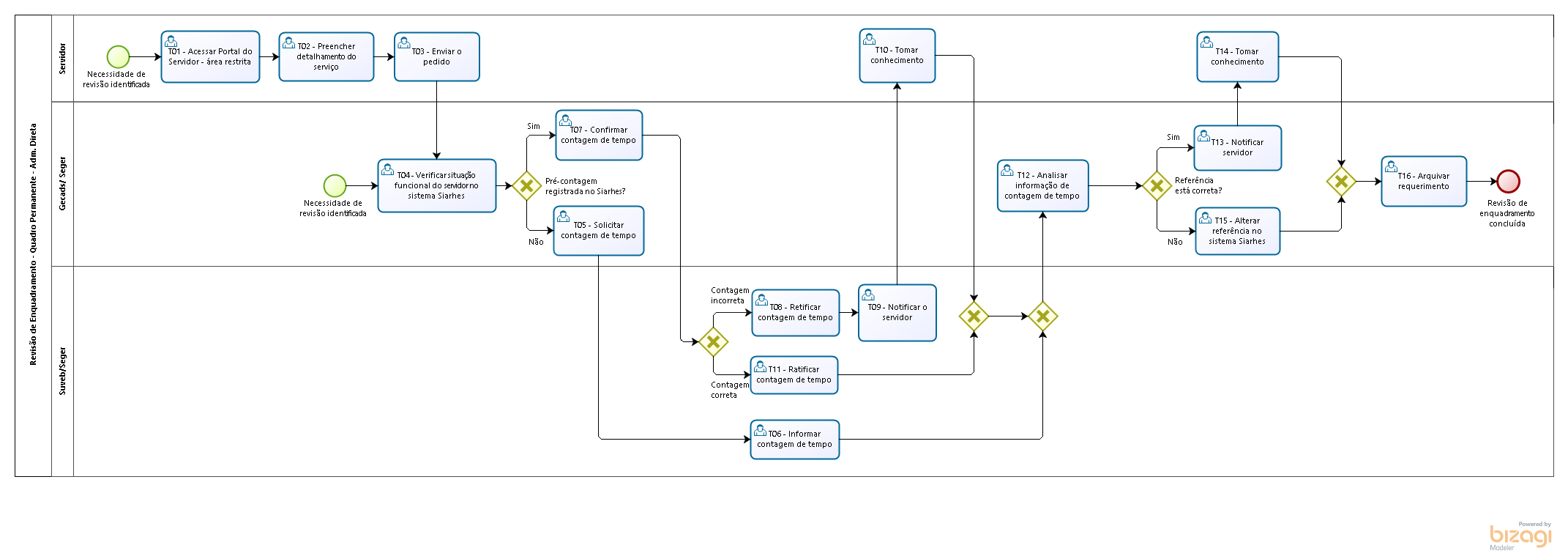 INFORMAÇÕES ADICIONAISNão aplicável.ANEXOSNão aplicável.ASSINATURASNORMA DE PROCEDIMENTO – SEGER Nº 019Tema:Revisão de Enquadramento – Quadro Permanente – Adm. DiretaRevisão de Enquadramento – Quadro Permanente – Adm. DiretaRevisão de Enquadramento – Quadro Permanente – Adm. DiretaEmitente:Secretaria de Estado de Gestão e Recursos Humanos – SegerSecretaria de Estado de Gestão e Recursos Humanos – SegerSecretaria de Estado de Gestão e Recursos Humanos – SegerSistema:--Código: SEGERVersão:01Aprovação: Portaria n.º 05-R/2020Vigência: 31/01/2020EQUIPE DE ELABORAÇÃO – SEGER Nº 019:EQUIPE DE ELABORAÇÃO – SEGER Nº 019:Charles Dias de AlmeidaSubsecretário de Administração e Desenvolvimento de PessoasHeyde dos Santos LemosGerente de Cargos, Carreiras e Desenvolvimento do ServidorMaria Luiza Nunes Ferreira dos SantosAssessora Técnica Katiane Nobre Nascimento Subgerente de Vantagens e BenefíciosElaborado em 15/01/2020Elaborado em 15/01/2020APROVAÇÃO:APROVAÇÃO:Lenise Menezes LoureiroSecretária de Estado de Gestão e Recursos Humanos Aprovado em 30/01/2020